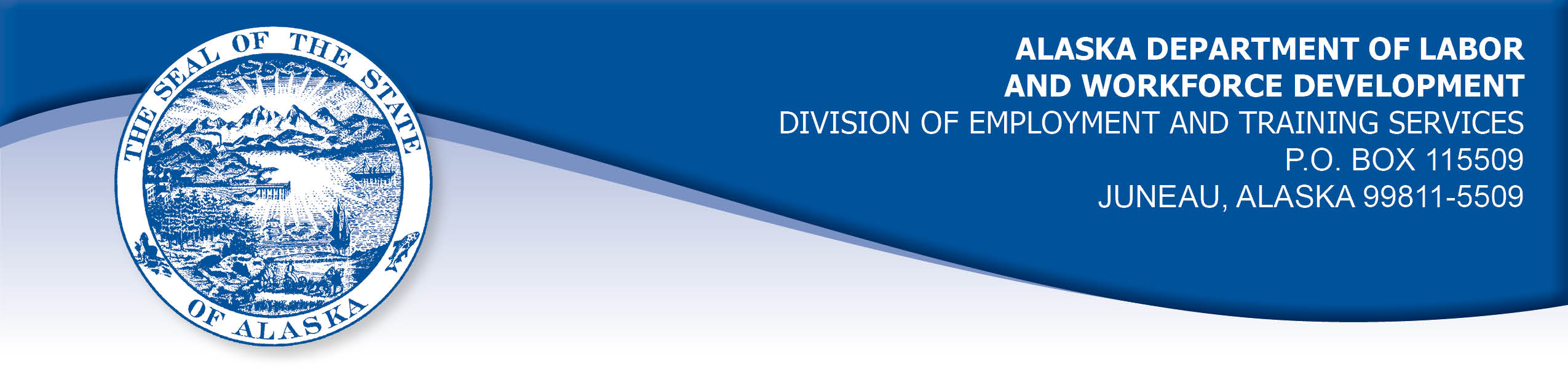 APPEAL TRIBUNAL DECISIONDocket number: 19 1208   Hearing date: December 30, 2019CLAIMANT:FRANCINE MORGANCLAIMANT APPEARANCES:	DETS APPEARANCES:Francine Morgan	NoneCASE HISTORYThe claimant timely appealed a November 23, 2019 determination which denied benefits under AS 23.20.378. The issue before the Appeal Tribunal is whether the claimant was available for work.FINDINGS OF FACTThe claimant relocated and changed her address with the Division on     October 23, 2019. Some mail sent to the claimant the next day was delayed in getting to the claimant.  After that date, the claimant did not have problems receiving mail.On November 1, 2019, the Division mailed a notice to the claimant’s address of record, notifying her that she was required to participate in reemployment services. The notice advised the claimant to schedule and attend an in-person reemployment eligibility assessment interview and complete any assigned activities by November 22, 2019, or benefits would be denied.  The claimant believes she received the notice but overlooked it.  The claimant learned on December 5, 2019 that her benefits were denied and she was required to complete the reemployment services.  The claimant completed the required reemployment services between December 9 and 13, 2019.  PROVISIONS OF LAWAS 23.20.378 provides:	(a)	An insured worker is entitled to receive waiting-week credit or benefits for a week of unemployment if for that week the insured worker is able to work and available for suitable work....8 AAC 85.350:(a)	A claimant is considered able to work if the claimant is physically and mentally capable of performing work under the usual conditions of employment in the claimant's principal occupation or other occupations for which the claimant is reasonably fitted by training and experience. (b)	A claimant is considered available for suitable work for a week if the claimant (1)	registers for work as required under 8 AAC 85.351;(2)	makes independent efforts to find work as directed under 8 AAC 85.352 and 8 AAC 85.355;(3)	meets the requirements of 8 AAC 85.353 during periods of travel; (4)	meets the requirements of 8 AAC 85.356 while in training; (5)	is willing to accept and perform suitable work which the claimant does not have good cause to refuse; (6)	is available, for at least five working days in the week, to respond promptly to an offer of suitable work; and (7)	is available for a substantial amount of full-time employment.8 AAC 85.355:The director may review a claimant's registration for work and availability for work at any time during the benefit year. As part of the review, the director shall consider the claimant's training, experience, length of unemployment, plan for obtaining work, barriers to reemployment, and work prospects. On the basis of the review, the director may assign to the claimant new suitable occupation codes, change the claimant's registration for work, assign the claimant to reemployment services or instruct the claimant to make independent attempts to find work that are appropriate for the occupation and labor market. If the claimant fails without good cause to participate in the review, participate in reemployment services as directed by the director, or follow instructions of the division to help the claimant find suitable work, the director shall determine the claimant was not available for work.  8 AAC 85.357 provides:	(a)	A claimant is not available for work for any week in which the claimant fails to participate in reemployment services if the claimant has been determined by the director likely to exhaust regular benefits and need reemployment services, unless the claimant has		(1)	completed the reemployment services; orhas good cause under (b) of this section for failure to participate in the reemployment services.(b)      The director shall find that a claimant has good cause for failure to participate in reemployment services or related services under (a) of this section if the cause would lead a reasonable and prudent person not to participate in those services and the claimant took the actions that a reasonable and prudent person would take in order to participate.  A claimant no longer has good cause when the cause preventing participation ends.  Good cause includes		(1)	circumstances beyond the claimant's control;		(2)	circumstances that waive the availability for work requirement in AS 23.20.378;		(3)	attendance at training approved under AS 23.20.382 and 8 AAC 85.200; and		(4)	referral to reemployment services that the director determines was made incorrectly.  CONCLUSIONRegulation 8 AAC 85.357, above, holds that a claimant is not available for work in any week in which the claimant fails to participate in reemployment services, unless the failure to participate is caused by circumstances beyond the claimant’s control.The Division met its obligation to notify the claimant of the reemployment requirements when it mailed the notice to her address of record. That the claimant overlooked the notice was within her control.  The Tribunal finds the claimant cannot be considered available for work in the weeks under review. DECISIONThe redetermination issued on December 16, 2019 is AFFIRMED. Benefits are DENIED for the weeks ending November 23, 2019 through December 7, 2019.APPEAL RIGHTSThis decision is final unless an appeal is filed in writing to the Commissioner of Labor and Workforce Development within 30 days after the decision is mailed to each party. The appeal period may be extended only if the appeal is delayed for circumstances beyond the party’s control. A statement of rights and procedures is enclosed.Dated and mailed on December 31, 2019.			                                  Rhonda Buness, Appeals Officer